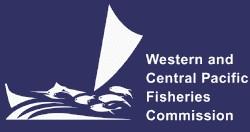 COMMISSION                                               SEVENTEENTH REGULAR SESSIONOnlinexx December 2021CONSERVATION AND MANAGEMENT MEASURE ON  LABOUR STANDARDS FOR CREW ON FISHING VESSELSCMM 2021-XXThe Commission for the Conservation and Management of Highly Migratory Fish Stock in the Western and Central Pacific Ocean,Recalling Articles 6 and 8 the 1995 FAO Code of Conduct for Responsible Fisheries which set out international standards, including the labour standards for the responsible conduct of fishing operations to ensure fair work and living conditionsOr ,;Further Recalling Article 6 of the FAO Voluntary Guidelines for Securing Sustainable Small-Scale Fisheries in the Context of Food Security and Poverty EradicationTaking into account the instances of poor labour conditions and mistreatment of crew, including instances of trafficking, servitude, bonded labour, forced labour and child labour and breaches of human rights on board fishing vessels;Noting ILO C188 Work in Fishing Convention and its objective to ensure that fishers have decent conditions of work on board fishing vessels with regard to minimum requirements for work on board, conditions of service, accommodation and food, occupational safety and health protection, medical care and social security; theprotection of the  rights under the Universal Declaration of Human Rights 1948;Mindful of the right of the child to be protected from economic exploitation and from performing any work that is likely to be hazardous or to interfere with the child’s education, or to be harmful to the child’s health or physical, mental, spiritual, moral or social development;Acknowledging the important role played by crew members and observers in assisting the conduct of fishing vessel operations in compliance with WCPFC Conservation and Management Measures, and the role that crew members and observers play in contributing to effective fishing operations;Recalling efforts that CCMs have made in recent years in improving the conditions and welfare of observers on board fishing vessels, and acknowledging the equal importance of the welfare of crew members;Recognising that FFA members have adopted Harmonised Minimum Terms and Conditions for Labour Standards for crew on fishing vessels licensed to fish in their Exclusive Economic Zones and such conditions are applicable to licensed foreign fishing vessels and flagged fishing vesselsReaffirming the importance of the responsibilities of flag States under international law regarding fishing vessels flying their flag, including with respect to safety at sea and labour conditions on fishing vessels;Mindful that CCMs have a legitimate interest in increasing the participation of their labour force in the crewing of vessels that catch highly migratory fish stocks in their waters, and that CCMs are interested in promoting safe and decent employment for their nationals,;Recalling Resolution 2018-01 adopted by WCPFC which encouraged CCMs to implement measures, consistent with generally accepted international minimum standards for crew on fishing vessels, where applicable, to ensure fair working conditions on board for all crew working on fishing vessels flying their flag and operating within the WCPF Convention area;Further mindful that Article 8(1) of the Convention requires compatibility of conservations and management measures established for the high seas and those adopted for areas under national jurisdictions;Desiring to put in place generally accepted international minimum standards for the responsible conduct of fishing operations:Adopts the following conservation and management measures in accordance with Article 10 of the Convention on the Conservation and Management of Highly Migratory Fish Stocks in the Western and Central Pacific Ocean:CCMs shall ensure that their national legislation  applies to all crews working on fishing vessels flying their flag in the WCPF Convention Area and, where appropriate and applicable, CCMs shall adopt measures into their national legislation to establish minimum standards regulating crew labour conditions. CCMs shall  fair and safe working conditions on board for all crew working on fishing vessels flying their flag and operating within the WCPFC Convention area, including, inter alia:A safe and secure working environment with minimum risk to health, safety, and welfare;Fair terms of employment, that are enshrined in a written contract or agreement or in equivalent measures, which are made available to the crew member, in a form and language that facilitates the employee’s understanding of the terms and is agreed by the crew member,;Decent working and living conditions on board fishing vessels, including access to sufficient freshwater and food, operational safety protection and medical care, and that facilitate acceptable standards of sanitary hygiene which has to be provided by the fishing operator or the owner of the fishing vessel;Decent and regular remuneration as well as appropriate insurance for the crew; Providing crew members with the reasonable opportunity to disembark, terminate the contract of employment, and seek repatriation at the employer’s cost,;Crew providers and vessel operators shall make sure crew members are aware of their rights, access to legal support, and access to a disputes mechanism before a contract is signed, and before a crew member embarks on a vessel;;In the event that a crew member of a fishing vessel, is missing or presumed fallen overboard, the CCM to which the fishing vessel is flagged shall ensure that the operator of the fishing vessel:immediately ceases all fishing operations;immediately commences search and rescue if the crew member is missing, or presumed fallen overboard, and searches for at least 72 hours unless the crew member is found sooner, or unless instructed by the flag CCM to continue searching;immediately notifies the flag CCMrelevant agenciesimmediately alerts other vessels in the vicinity by using all available means of communication;cooperates fully in any search and rescue operationprovides a report about the incident to the crew provider]and appropriate authorities on the incident; cooperates fully in all official investigations, and preserves any potential evidence and the personal effects and quarters of the deceased or missing crew member apply if a crew member dies. Also the flag CCM shall require that the operator of the fishing vessel ensure that the body is well-preserved for the purposes of an autopsy, investigation, and repatriation.In the event that a crew member suffers from an illness or injury that affects the performance of his or her work or safety, the CCM to which the fishing vessel is flagged shall ensure that the operator of the fishing vessel:designates at least one crew member among the crew to take care for the crew memberExcuses the crew member = of any and all active duties, with full payimmediately notifies the flag CCM where the crew member suffers from serious illness of injury which requires immediate medical attention that is not available on board, and shall immediately cease fishing;takes all necessary actions to care for the crew member and provide any medical treatment available and possible on board the vessel;where directed by the crew provider, or CCM to which the crew member is a national, and requested by the crew member if not already directed by the flag CCM, efacilitates the disembarkation and transport of the crew to a medical facility equipped to provide the required care, as soon as practicable at the expense; andcooperates fully in any and all official investigations into the cause of the illness or injury.For the purposes of paragraphs 3 through 5, the flag CCM shall ensure that the appropriate Maritime Rescue Coordination Centre, crew provider and Secretariat are immediately notified.In the event that there are reasonable grounds to believe a crew member has been assaulted, intimidated, threatened,  such that their health or safety is endangered and the crew member indicates to the CCM to which the fishing vessel is flagged that they wish for the crew member to be removed from the fishing vessel, the CCM to which the fishing vessel is flagged shall ensure that the  operator of the fishing vessel:immediately takes action to preserve the safety of the crew member and mitigate and resolve the situation on board;immediately notifies the flag CCM of the situation, including the status and location of the crew member, as soon as possible;facilitates the safe disembarkation of the crew member in a manner and place, as agreed by the flag CCM, that facilitates access to any needed medical treatment at the expense of the employer; andcooperates fully in any and all official investigations into the incident.In the event that there are reasonable grounds to believe that a crew member has been assaulted, intimidated, threatened,  but neither the crew member nor the  crew provider wishes that the crew member be removed from the fishing vessel, the CCM to which the fishing vessel is flagged shall ensure that the operator of the fishing vessel:immediately takes action to preserve the safety of the crew member and mitigate and resolve the situation on board as soon as possible;immediately notifies the flag CCM crew provider of the situation as soon as possible; andcooperates fully in all official investigations into the incident.If any of the events in paragraphs 3 – 7 occur, port CCMs, shall facilitate entry of the fishing vessel to allow disembarkation of the crewmember and, to the extent possible, assist in any investigations if so requested by the flag CCM.In the event that, after disembarkation from a fishing vessel of a crew member, a possible violation involving assault or harassment of the crew while on board the fishing vessel, the shall notify, in writing, the flag CCM and the Secretariat, and the flag CCM shall:immediately investigate the event based on the information provided by the crew provider and take any appropriate action in response to the results of the investigation;cooperate fully in any investigation conducted by the /crew provider , including providing the report to the crew member provider and appropriate authorities of the incident; andnotify thecrew provider and the Secretariat of the results of its investigation and any actions taken.Notwithstanding paragraph 1 CCMs shall  any authorized High Seas Boarding and Inspection vessels flying their flag  any search and rescue operation involving a crew member. CCMs shall also encourage any other vessels flying their flag to participate, to the greatest extent possible, in any search and rescue operations involving a crew member.Where requested, relevant crew provider and CCMs shall cooperate in each other’s investigations including providing their incident reports for any incidents indicated in paragraphs 3 through 8 to facilitate any investigations as appropriate.To implement this Measure, developed CCMs are encouraged to make efforts and consider options to assist developing CCMs, both flag CCMs and coastal CCMs, , including working with local industries (which includes crew providers) to help them meet the minimum standards in this Measure.This measure will take effect on 1 January 2023